Музыкальная ритмика для детей  дошкольного возраста.Музыка, движение - это средства, которые благотворно действуют на здоровье ребенка. Музыкально-ритмические движения выполняют релаксационную функцию, помогают добиться эмоциональной разрядки, снять умственную перегрузку и утомление. Ритм, который музыка диктует головному мозгу, снимает нервное напряжение. Движение и танец дают ребенку определенный психотерапевтический эффект.С раннего возраста дети, погруженные в атмосферу радости, меньше подвержены стрессам и разочарованиям.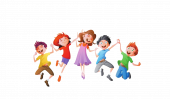 Цель: Всестороннее развитие детей, укрепление детского здоровьяЗадачи:Развитие музыкальных способностей (восприятие музыки, развитие слуха, ритма, памяти).Развитие двигательных способностей ( точность, координация движений, гибкость, пластичность, воспитание выносливости, умения ориентироваться в пространстве, обогащение двигательного опыта разнообразными видами движений).Развитие творческих способностей ( творческого воображения и фантазии, импровизации в движении).Развитие нравственно - коммуникативных качеств личности ( умение сопереживать, умение вести себя в группе во время движения, формирование чувства такта и культурных привычек в процессе группового общения с детьми и взрослыми).Примеры музыкально-ритмических упражнений для детей младшего дошкольного возраста:Пляска с погремушками (белорусская народная мелодия).Танец «Чок да чок», слова и музыка Е. МакшанцевойТанец-игра «Птички», слова и музыка Е. МакшанцевойТанец-игра «Лошадка» Т.Морозовой.Примеры музыкально-ритмических упражнений для детей старшего дошкольного возраста:Музыкальная игра «Ищи», музыка Т.Ломовой, слова И.Холодной.Танец «Мы танцуем буги-вуги» (англ.мелодия).Музыкально-ритмическая игра «Ежик и барабан».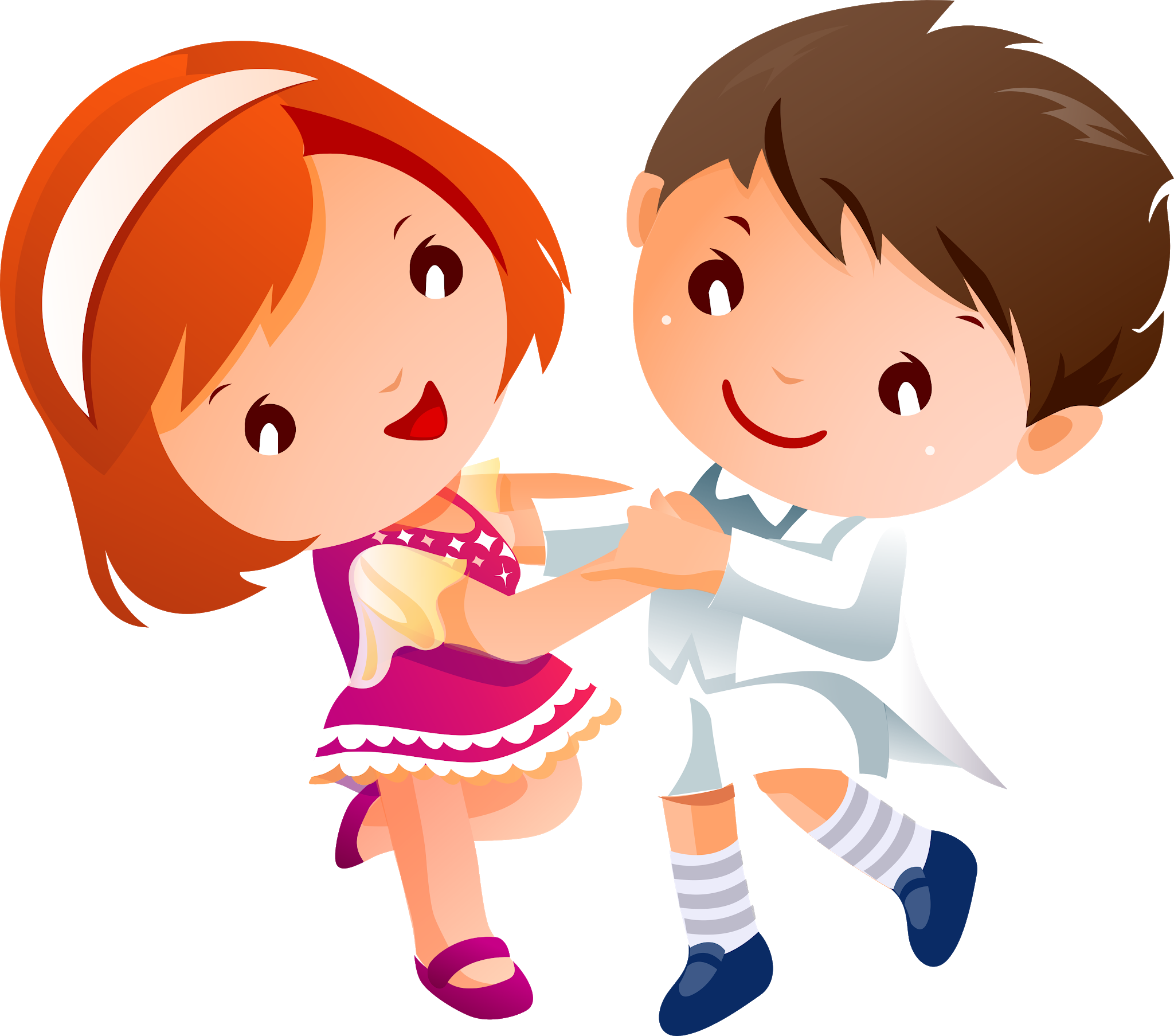 Здоровьесберегающие технологии на музыкальных занятиях.Музыкальная ритмика.